Taršos integruotos prevencijos ir kontrolės leidimų išdavimo, pakeitimo ir galiojimo panaikinimo taisyklių 4 priedas  PARAIŠKATARŠOS INTEGRUOTOS PREVENCIJOS IR KONTROLĖS LEIDIMUI PAKEISTI[ 1] [5 ] [1 ] [4 ] [7 ] [9 ] [2 ] [6 ] [5 ]                                                                                                (Juridinio asmens kodas)UAB Marijampolės apskrities atliekų tvarkymo centras, Vokiečių g. 10, Marijampolė, t: 8 800 22002, faks.: 8-343-53986 el. p.: info@maatc.lt ___________________________________________________________________________ (Veiklos vykdytojo, teikiančio Paraišką, pavadinimas, jo adresas, telefono, fakso Nr., elektroninio pašto adresas)Marijampolės regiono komunalinių atliekų mechaninio biologinio (MBA) įrenginiai, Uosinės k., 8, Marijampolės sen., Marijampolė___________________________________________________________________________ (Ūkinės veiklos objekto pavadinimas, adresas, telefonas)Ekologas Tomas Macijauskas, t.: 8-659-84370, el. p.: tomas.macijauskas@maatc.lt ___________________________________________________________________________ (kontaktinio asmens duomenys, telefono, fakso Nr., el. pašto adresas)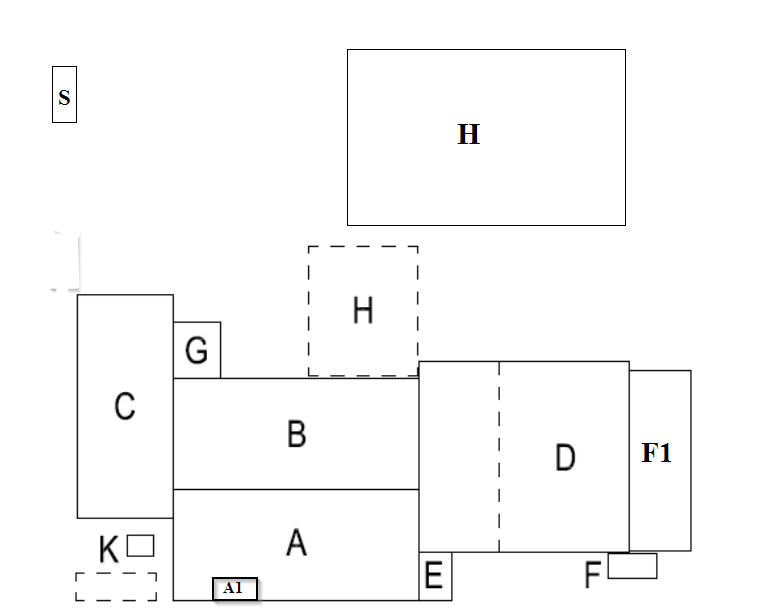 